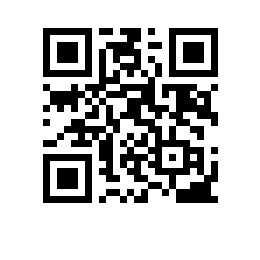 О проведении государственной итоговой аттестации студентов магистратуры образовательных программ «Системы больших данных», «Бизнес-информатика», «Управление информационной безопасностью», «Электронный бизнес» Высшей школы бизнеса в 2021 годуПРИКАЗЫВАЮ:Провести в период с 07.06.2021 по 16.06.2021 государственную итоговую аттестацию студентов 2 курса образовательных программ магистратуры «Системы больших данных», «Бизнес-информатика», «Управление информационной безопасностью», «Электронный бизнес», направления подготовки 38.04.05 Бизнес-информатика, Высшей школы бизнеса, очной формы обучения.Включить в состав государственной итоговой аттестации следующие государственные аттестационные испытания: - защита выпускной квалификационной работы.Государственные аттестационные испытания организовать и провести с применением дистанционных технологий.Проведение государственных аттестационных испытаний сопровождать видеозаписью в установленном в НИУ ВШЭ порядке.Утвердить график проведения государственной итоговой аттестации согласно приложению.Установить окончательный срок загрузки итогового варианта выпускной квалификационной работы в систему LMS до 20.05.2020.Первый заместитель декана	Д.Л. Волков